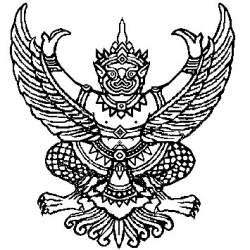 ประกาศองค์การบริหารส่วนตำบลบ้านเนินเรื่อง ขายทอดตลาดพัสดุ-------------------------	ด้วย องค์การบริหารส่วนตำบลบ้านเนิน มีความประสงค์จะดำเนินการขายทอดตลาดพัสดุที่หมดความจำเป็นในการใช้งาน จำนวน 64 รายการ (ตามรายละเอียดแนบท้ายนี้)  โดยมีรายละเอียดและข้อกำหนดดังต่อไปนี้         การประมูลด้วยวาจาครั้งนี้  กำหนดราคาเริ่มต้นการประมูลที่  5,448.-บาท (ห้าพันสี่ร้อยสี่สิบแปดบาทถ้วน) 	กำหนดวัน  เวลา   สถานที่ดูสภาพทรัพย์สินและขายทอดตลาด	การขายทอดตลาดทรัพย์สินขององค์การบริหารส่วนตำบลบ้านเนิน จะกระทำการขายทอดตลาด ณ กองคลัง  องค์การบริหารส่วนตำบลบ้านเนิน  อำเภอเชียรใหญ่ จังหวัดนครศรีธรรมราช  ในวันที่   8  มกราคม  2563        เวลา  13.00  น.  และให้ผู้ประสงค์ประมูลราคามาลงทะเบียนและดูพัสดุได้ที่องค์การบริหารส่วนตำบลบ้านเนิน  เวลา  09.00  -  12.00  น.  ผู้ประสงค์จะสู้ราคาแต่ไม่ได้ดูพัสดุให้ถือว่าท่านทราบรายละเอียดและสภาพของพัสดุที่จะขายทอดตลาดครั้งนี้ดีแล้ว	เงื่อนไขการขายทอดตลาด มีดังนี้การขายทอดตลาดจะขายโดยวิธีประมูลด้วยวาจาการขายทอดตลาดครั้งนี้ องค์การบริหารส่วนตำบลบ้านเนิน จะขายทอดตลาดพัสดุทั้งหมดโดยพิจารณาจากราคาเหมารวมทุกรายการตามบัญชีแนบท้ายประกาศนี้ ทั้งนี้ผู้เสนอราคาด้วยวาจาจะต้องเสนอเป็นเงินบาทอย่างเดียวผู้ที่ประสงค์จะประมูลราคาต้องแสดงความจำนงโดยการลงทะเบียนตามที่ทางราชการกำหนดผู้ที่ประสงค์จะประมูลราคากรณีเป็นบุคคลธรรมดาให้นำบัตรประจำตัวประชาชนและสำเนาทะเบียนบ้านมาแสดง ถ้าเป็นนิติบุคคลให้นำหนังสือรับรองการจดทะเบียนนิติบุคคล สำเนาบัตรประจำตัวประชาชน สำเนาทะเบียนบ้าน พร้อมรับรองสำเนาถูกต้องให้เรียบร้อยคณะกรรมการขายทอดตลาด  จะแจ้งราคาประเมินให้ผู้เข้าร่วมการประมูลทราบก่อนเริมการประมูล   ผู้ประมูลราคาจะเสนอราคาต่ำกว่าราคาประเมินไม่ได้  สำหรับผู้ประมูลราคาลำดับถัดไปจะต้องเสนอราคาสูงกว่าราคาที่ผู้อื่นเสนอไว้การขายทอดตลาดจะดำเนินการขายโดยวิธีการยกมือเสนอราคา  การตัดสินชี้ขาดผู้ประมูลได้ และราคาในการขายทอดตลาดพัสดุนั้น  ประธานกรรมการการขายทอดตลาดจะแสดงการตกลงด้วยการเคาะไม้กรณีผู้เสนอราคาสูงสุด  แต่ยังต่ำกว่าราคาประเมิน  คณะกรรมการดำเนินการขายทอดตลาด สงวนสิทธิ์ที่จะไม่ขายทรัพย์สินดังกล่าว  หรือยกเลิกการขายทอดตลาดพัสดุครั้งนี้ได้  การตัดสินของคณะกรรมการถือเป็นเด็ดขาด ผู้เข้าประมูลราคาไม่มีสิทธิ อุทธรณ์หรือฟ้องร้องบังคับคดี หรือเรียกร้องค่าเสียหายหรือค่าใช้จ่ายอื่นใดๆ  จากทางราชการทั้งสิ้น 										/2   8  ราคาทรัพย์สิน -2-ราคาทรัพย์สินที่นำมาขายทอดตลาด องค์การบริหารส่วนตำบลบ้านเนินขายตามสภาพที่ปรากฏ ณ วันขายทอดตลาด  โดยขายพร้อมอุปกรณ์ประกอบตามสภาพที่เห็น  ผู้เสนอราคาไม่อาจเรียกร้องหรือร้องขอให้องค์การบริหารส่วนตำบลบ้านเนิน  ดำเนินการอย่างใดอย่างหนึ่งเพื่อปรับปรุงเปลี่ยนแปลง  ต่อเติม หรือแก้ไขให้ทรัพย์สินที่นำมาขายทอดตลาดมีสภาพดีขึ้นคณะกรรมการขายทอดตลาดผู้มีหน้าที่ขายทอดตลาดครั้งนี้  ตลอดจนผู้มีหน้าที่เกี่ยวข้องห้ามเข้าเสนอราคาผู้ประมูลได้ต้องจ่ายเงินเป็นเงินสดทันที  นับตั้งแต่วันที่ประมูลได้ ผู้ประมูลได้จะต้องขนย้ายพัสดุที่ประมูลได้ ให้เสร็จสิ้นภายใน ๗ วัน หากล่วงเลยกำหนดเวลาดังกล่าว องค์การบริหารส่วนตำบลบ้านเนิน  จะไม่รับผิดชอบต่อความเสียหายอันอาจเกิดขึ้นได้	ผู้ที่สนใจติดต่อขอรับเอกสารและสอบถามรายละเอียด ได้ที่งานพัสดุและทรัพย์สิน  กองคลัง   องค์การบริหารส่วนตำบลบ้านเนิน     อำเภอเชียรใหญ่     จังหวัดนครศรีธรรมราช   ตั้งแต่วันที่   25     ธันวาคม 2562      ถึงวันที่  7     มกราคม  2563      หรือสอบถามทางโทรศัพท์หมายเลข 0-7456-6120  ในวันและเวลาราชการ  และดูรายละเอียดได้ที่ www.baannern.go.th  			     ประกาศ   ณ    วันที่  25   เดือน  ธันวาคม  พ.ศ.  2562					         (นายประดิษฐ์  แย้มอิ่ม)					นายกองค์การบริหารส่วนตำบลบ้านเนินรายละเอียดแนบท้ายประกาศ เรื่อง การขายทอดตลาดพัสดุชำรุด จำนวน 64 รายการลงวันที่  25    ธันวาคม  2562......./2   ลำดับที่  31ลำดับรายการครุภัณฑ์รหัสครุภัณฑ์อายุการใช้งาน(ปี)ราคากลาง(บาท)หมายเหตุ1โต๊ะวางเครื่องพิมพ์ดีด400-40-001821102เก้าอี้ประชุม401-38-001123103เก้าอี้ทำงาน401-40-000421104เก้าอี้นวม401-40-000721105เก้าอี้นวม401-40-000821106เก้าอี้นวม401-40-000921107เก้าอี้นวม401-40-0001021108เก้าอี้นวม401-40-0001121109เก้าอี้นวม401-40-00012211010เก้าอี้นวม401-40-00014211011เก้าอี้นวม401-40-00015211012เก้าอี้นวม401-40-00017211013เก้าอี้นวม401-40-00019211014เก้าอี้นวม401-40-00020211015เก้าอี้นวม401-40-00022211016เก้าอี้นวม401-40-00023211017เก้าอี้นวม401-40-00025211018เก้าอี้นวม401-40-00026211019เก้าอี้นวม401-40-00027211020เก้าอี้นวม401-40-00028211021เก้าอี้นวม401-40-00031211022เครื่องพิมพ์ดีด414-40-00012110023เครื่องถ่ายเอกสาร417-57-000551,00024เครื่องปรับอากาศ420-54-000471,50025เก้าอี้สำนักงาน401-57-033951526เก้าอี้สำนักงาน401-58-035041527เครื่องโทรภาพหรือโทรสาร424-54-000286028เครื่องโทรภาพหรือโทรสาร424-60-000336029เครื่องปรับอากาศ420-46-00011655030ตู้เอกสาร406-38-00022440ลำดับรายการครุภัณฑ์รหัสครุภัณฑ์อายุการใช้งาน(ปี)ราคากลาง(บาท)หมายเหตุ31ตู้เอกสาร406-38-0003244032ตู้เอกสาร406-39-0002234033ตู้เอกสาร400-39-0001234034ตู้เอกสาร406-39-0004234035ตู้เอกสาร406-39-0005234036ตู้เอกสาร406-39-0006234037ตู้เอกสาร406-39-0007234038ตู้เอกสาร406-40-0001224039ตู้เอกสาร406-40-0002224040ตู้เอกสาร406-40-0003224041ตู้เอกสาร406-40-0004224042ตู้เอกสาร406-42-0006204043ตู้เอกสาร406-45-0002174044ตู้เอกสาร406-46-0007164045ตู้เอกสาร406-46-0008164046ตู้เอกสาร406-47-0008154047เครื่องสำรองไฟ480-51-0002113848เครื่องสำรองไฟ480-51-0003113849เครื่องสำรองไฟ480-51-0004113850เครื่องสำรองไฟ480-51-0005113851เครื่องสำรองไฟ480-52-0006103852เครื่องสำรองไฟ480-52-0007103853เครื่องสำรองไฟ480-52-0008103854เครื่องสำรองไฟ480-52-0009103855เครื่องสำรองไฟ480-55-001073856เครื่องสำรองไฟ480-55-001173857กล้องถ่ายรูปฟูจิ452-52-0003104558กล้องถ่ายรูปฟูจิ452-52-0004104559กล้องถ่ายรูปดิจิตอล452-57-000654560เครื่องปรับอากาศ420-46-00021655061เครื่องคอมพิวเตอร์416-46-0002163462เครื่องคอมพิวเตอร์โน๊ตบุ๊ก416-47-00031510063เครื่องคอมพิวเตอร์416-52-0011103464เครื่องพิมพ์คอมพิวเตอร์481-55-0008725                                                              รวมเป็นเงิน                                                              รวมเป็นเงิน                                                              รวมเป็นเงิน                                                              รวมเป็นเงิน                                                              รวมเป็นเงิน5,448.-